AKL – FNr.: 024/1-112 SeitenDie Ausführung gilt für beiderlei GeschlechtFamilienname (mit akad. Grad):      Vorname:       	Berufstitel; Amtstitel:      Wohnadresse:      Personalzahl:      	SV.Nr.:      	Schule:      Ich ersuche um Bewilligung eines Sonderurlaubes gem. § 57 des Landeslehrer – Dienstrechtsgesetzes 1984 bzw. § 29a Vertragsbedienstetengesetzes 1948 für die Zeit vom       bis       am       Anzahl der Schultage:    Betroffene Unterrichtsstunden:      Grund der Beurlaubung (lt. beigelegten Unterlagen):      	,					Ort	Datum	UnterschriftStellungnahme der Schulleitung:	 befürwortet	 nicht befürwortetBegründung: Der Unterricht wirddurch Supplieren voll aufrechterhalten:    mit MDL	 ohne MDLlaut neuer Diensteinteilung wie folgt durchgeführt: 	Datum	UnterschriftStellungnahme der Schulaufsichtsbehörde:	 befürwortet	 nicht befürwortetBegründung: 	Datum	UnterschriftStellungnahme des Zentralausschusses der Personalvertretung:  befürwortet	 nicht befürwortetBegründung: 	Datum	UnterschriftURSCHRIFTLICHAn die/denBezirkshauptmannschaft – SchulreferatMagistrat Abteilung Schulen 	Die Direktion der Schulleitung wurde von der unten angeführten Entscheidung der Kärntner Landesregierung am 	 verständigt. Es erfolgt keine weitere Veranlassung seitens der Bezirksverwaltungsbehörte – Schulreferat / Magistrat – Abteilung Schulen	Die Bezirksverwaltungsbehörde – Schulreferat / Magistrat – Abteilung Schulen wird ersucht, die Entscheidung der Dienstbehörde dem/ der betreffenden Antragssteller/in zur Kenntnis zu bringen.Entscheidung der Landesregierung: Der beantragte Sonderurlaub wird gem. § 57 LDG 1984 / gem. § 29a VBG 1948		 genehmigt	 nicht genehmigtBegründung der Abweisung:Gemäß § 57 (3) LDG 1948 $ 29a Abs. 3 VBG 1948 liegt die Beurlaubung von Landeslehren grundsätzlich im freien Ermessen der Dienstbehörde. Da Ihrem Ansuchen zwingende dienstliche und pädagogische Gründe entgegenstehen, wurde wie oben ersichtlich entschieden.	Datum	UnterschriftAmt der Kärntner LandesregierungAbteilung 6 – Bildung, Wissenschaft, Kultur und Sport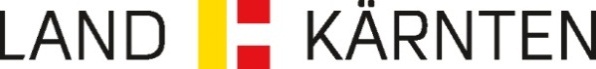 Ansuchen um Bewilligung eines SonderurlaubesGem. § 57 (1) LDG 1984 bzw. § 29a (1) VBG 1948AuskünfteMag. Michael FilippitschAnsuchen um Bewilligung eines SonderurlaubesGem. § 57 (1) LDG 1984 bzw. § 29a (1) VBG 1948Telefon050 536 16071Ansuchen um Bewilligung eines SonderurlaubesGem. § 57 (1) LDG 1984 bzw. § 29a (1) VBG 1948Fax050 536 16000Ansuchen um Bewilligung eines SonderurlaubesGem. § 57 (1) LDG 1984 bzw. § 29a (1) VBG 1948E-Mailmichael.filippitsch@ktn.gv.atAnsuchen um Bewilligung eines SonderurlaubesGem. § 57 (1) LDG 1984 bzw. § 29a (1) VBG 1948Ansuchen um Bewilligung eines SonderurlaubesGem. § 57 (1) LDG 1984 bzw. § 29a (1) VBG 1948(Zutreffendes ankreuzen)